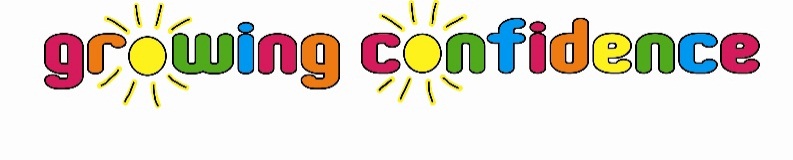 Promoting positive mental health and emotional well-beingRaising Children with ConfidenceAt Brunstane Primary School Information Session 1st February 2017 @ 12.30pm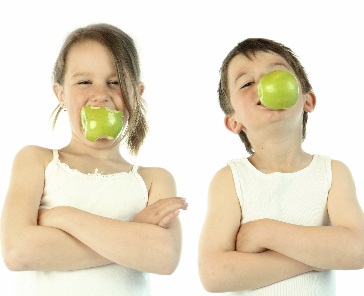 This 14 hour course aims to give parents and carers the chance to explore emotional well-being and how we can best promote it in ourselves and our children. Drawing on the latest findings and research it helps to explain why what you do makes a difference.This course comprises of 7 weekly sessions Wednesdays 12.30 – 2.30pm 8th Feb - 29th March 2017at Brunstane Primary School - Parents Room and will cover the following topics:For more information please contact Lorna Hoy East Community Learning & Development: 0131 661 6834 or the school office Promoting positive mental health and emotional well-beingRaising Children with ConfidenceAt Brunstane Primary SchoolInformation Session1st February 2017 @ 12.30pm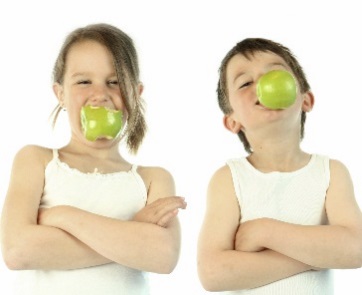 This 14 hour course aims to give parents and carers the chance to explore emotional well-being and how we can best promote it in ourselves and our children. Drawing on the latest findings and research it helps to explain why what you do makes a difference.This course comprises of 7 weekly sessions Wednesdays 12.30 – 2.30pm 8th Feb - 29th March 2017at Brunstane Primary School - Parents Room and will cover the following topics:For more information please contact Lorna Hoy East Community Learning & Development: 0131 661 6834 or the school office Why Do Kids Do That? (Looking inside children’s brains)What’s Love Got To Do With It? (How relationships shape child development)Cotton Wool Kids? (Helping children cope with the ups and downs of life)Staying Connected! (Listening differently to understand better)What Makes Us, Us? (How thoughts and feelings influence behaviour)21st Century Childhood  (Helping children flourish in today’s busy world)Why Do Kids Do That? (Looking inside children’s brains)What’s Love Got To Do With It? (How relationships shape child development)Cotton Wool Kids? (Helping children cope with the ups and downs of life)Staying Connected! (Listening differently to understand better)What Makes Us, Us? (How thoughts and feelings influence behaviour)21st Century Childhood  (Helping children flourish in today’s busy world)